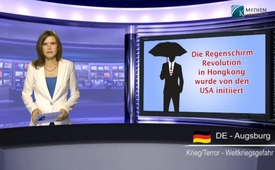 La Révolution Parapluie à Hong-Kong a été initiée par les USA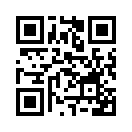 Ces derniers jours, des dizaines de milliers de personnes ont manifesté à Hong Kong. Si on en croit les médias occidentaux du mainstream, ce mouvement d’opposition „Occupy Central“ à Hong Kong est un initiative des étudiants qui demandent seulement plus de démocratie.Mesdames et Messieurs, bienvenue à un nou-veau commentaire médiatique concernant la Révolution Parapluie en Chine. 

Ces derniers jours, des dizaines de milliers de personnes ont manifesté à Hong Kong. Si on en croit les médias occidentaux du mainstream, ce mouvement d’opposition „Occupy Central“ à Hong Kong est un initiative des étudiants qui demandent seulement plus de démocratie. 

L’expérience d’autres prétendus mouvements de démocratie montre toutefois qu’il vaut la peine de regarder de plus près afin d’examiner aussi les véritables mobiles et relations de ce mouvement actuel. 
En 2011, l’ex-candidat à la Présidence des États-Unis et sénateur John McCain a déjà dit littéralement dans le cadre du Halifax Forum International de sécurité devant 18 ministres de la défense ainsi que de responsables de la sé-curité et d’officiers supérieurs : « Le printemps arabe est un virus qui va aussi attaquer Moscou et Pékin. »

Le 8 Octobre 2014, le ministre des affaires étrangères des États-Unis John Kerry a fran-chement admis que les États-Unis soutiennent financièrement le mouvement d’opposition à Hong Kong.  

Nos émissions « Comment fonctionnent les guerres modernes ? » du 13 juin 2014 et « Comment le gouvernement états-unien se sert de la terreur » (pas encore traduit) du 14 septembre 2014 montrent que tous les mouve-ments de coups d’état et de déstabilisation de ce qu’on appelle le printemps arabe sont des jalons stratégiques pour le monopole américain comme puissance mondiale. Les pays concer-nés sont tous sortis grands perdants de ces prétendus mouvements de démocratisation. 
Les rapports d’économie trahissent que cette nouvelle ingérence des États-Unis dans les af-faires d’un autre pays n’est certainement pas de leur part un soutien louable et désintéressé en faveur de buts qui contribuent à la liberté. La Chine a en fait tout récemment l’expérience quand elle a essayé le 30 septembre 2014 de se libérer de la suprématie du dollar US en commençant à faire des affaires directement en euro à la Bourse de devises de Shanghai. Cela signifiait l’affaiblissement du dollar US comme monnaie-clé globale.
En décembre 2013 le Yuan Renminbi avait déjà grimpé au rang de deuxième monnaie interna-tionale.

Zbigniew Kazimierz Brzezinski, ex-conseiller états-unien à la sécurité sous le Président Car-ter, conseiller d’Obama, membre du Council on Foreign Relations et des Bilderbergs a écrit dans son livre « Le grand échiquier » en 1997 déjà : « Notre premier but est d’empêcher la réémergence d’un nouveau rival… »
Qui s’étonne si maintenant des manifestants financés par les États-Unis essaient de forcer la démission du chef du gouvernement en place à Hong Kong, bloquent l’accès aux bâtiments gouvernementaux et encore bien d’autres choses ? Actuellement, il y a aussi l’intervention de casseurs armés, qui aggrave encore la si-tuation déjà tendue. 

Chers téléspectateurs, exercez-vous, vous et vos amis, à regarder de plus près. Klagemauer TV vous tiendra au courant de l’évolution de la situation à Hong Kong. Bonne soirée.de André P./ Horst M.Sources:02.10.2014: Umsturzvorbereitungen in China   http://www.kla.tv/index.php?a=showportal&keyword=allvids&id=4258
Wie funktionieren moderne Kriege   http://www.kla.tv/3359www.kla.tv/3402
http://www.spiegel.de/politik/ausland/hongkong-polizei-droht-demonstranten-der-regenbogen-
revolution-a-995042.html
http://www.spiegel.de/politik/ausland/hongkong-protestgegner-greifen-demonstranten-an-a-996802.html
http://info.kopp-verlag.de/hintergruende/geostrategie/markus-gaertner/der-naechste-sargnagel-fuer-
den-dollar-in-shanghai-startet-direkter-handel-mit-dem-euro.html
http://info.kopp-verlag.de/hintergruende/geostrategie/markus-gaertner/grossalarm-in-peking-hong-
kong-koennte-flaechenbrand-gegen-das-regime-starten.html
https://www.youtube.com/watch?v=Q919bQOThvM
http://www.theatlantic.com/international/archive/2011/11/the-arab-spring-a-virus-that-will-attack-
moscow-and-beijing/248762/
https://halifaxtheforum.org/forum/2011-forum
http://info.kopp-verlag.de/hintergruende/geostrategie/tony-cartalucci/usa-geben-zu-die-
oppositionsbewegung-occupy-central-zu-finanzieren.htmlCela pourrait aussi vous intéresser:#RevolutionChine - Préparatifs d'une révolution en Chine - www.kla.tv/RevolutionChineKla.TV – Des nouvelles alternatives... libres – indépendantes – non censurées...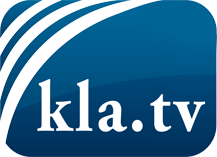 ce que les médias ne devraient pas dissimuler...peu entendu, du peuple pour le peuple...des informations régulières sur www.kla.tv/frÇa vaut la peine de rester avec nous! Vous pouvez vous abonner gratuitement à notre newsletter: www.kla.tv/abo-frAvis de sécurité:Les contre voix sont malheureusement de plus en plus censurées et réprimées. Tant que nous ne nous orientons pas en fonction des intérêts et des idéologies de la système presse, nous devons toujours nous attendre à ce que des prétextes soient recherchés pour bloquer ou supprimer Kla.TV.Alors mettez-vous dès aujourd’hui en réseau en dehors d’internet!
Cliquez ici: www.kla.tv/vernetzung&lang=frLicence:    Licence Creative Commons avec attribution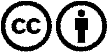 Il est permis de diffuser et d’utiliser notre matériel avec l’attribution! Toutefois, le matériel ne peut pas être utilisé hors contexte.
Cependant pour les institutions financées avec la redevance audio-visuelle, ceci n’est autorisé qu’avec notre accord. Des infractions peuvent entraîner des poursuites.